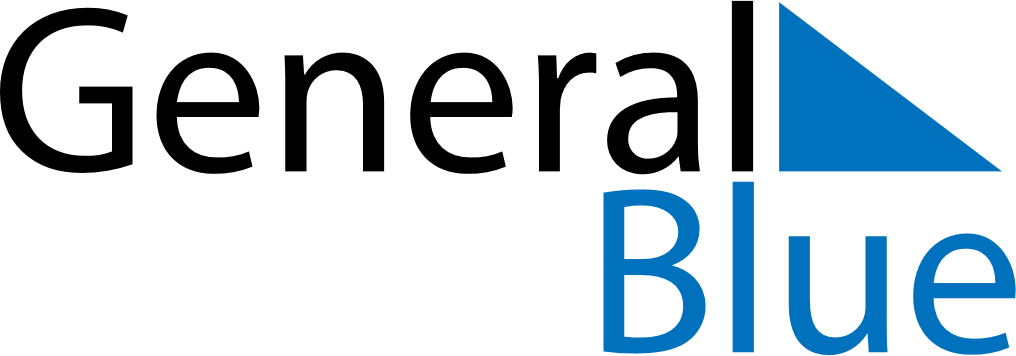 Saint Helena 2018 HolidaysSaint Helena 2018 HolidaysDATENAME OF HOLIDAYJanuary 1, 2018MondayNew Year’s DayMarch 30, 2018FridayGood FridayApril 1, 2018SundayEaster SundayApril 2, 2018MondayEaster MondayApril 16, 2018MondayQueen’s BirthdayMay 21, 2018MondaySaint Helena DayMay 21, 2018MondayWhit MondayAugust 27, 2018MondayAugust Bank HolidayDecember 25, 2018TuesdayChristmas DayDecember 26, 2018WednesdayBoxing Day